Mendelian and Non-Mendelian Inheritance PracticeSimple Mendelian Inheritance (Show a Punnett Square for ALL answers)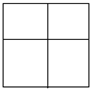 In tomatoes, red fruit (R) is dominant over yellow fruit (r). A plant that is homozygous for red fruit is crossed with a plant that is heterozygous for red fruit. What will be the genotypes and phenotypes of the offspring?	Genotypes:	Phenotypes:In humans, being a tongue roller (R) is dominant over non-roller (r). A man who is a non-roller marries a woman who is heterozygous for tongue rolling, what percent of their children would you expect to be tongue rollers? Cystic Fibrosis is a recessive genetic disease. If two parents are both carriers for Cystic Fibrosis, what probability do each of their children have of being born with the disease?  Incomplete Dominance (Show a Punnett Square for ALL answers)Coat color in mice is incompletely dominant.  Yellow (Y) and white (W) colored mice are homozygous, while cream-colored mice are heterozygous.  If two cream-colored mice mate, what phenotypic ratio can we expect of their offspring? Show the Punnett Square.In radishes, red (R) and white (W) are pure-breeding colors, while hybrids (RW) are purple.  A red radish is crossed with a white radish What will be the phenotype of the resulting radishes? If two of the offspring radishes from part A are then crossed, what will be the phenotype of the radishes in the second generation? (If there is more than one, give the percentages) Show the Punnett Square.If a gardener would like to grow the maximum number of purple radishes, what should the genotypes of the parent radishes be? Use a Punnet Square to support your answer.Co-Dominance (Show a Punnett Square for ALL answers)Blood type in humans is co-dominant. There are A, B, and O alleles of blood type and a person can inherit two alleles of various combinations of these letters. If a mother has type AB blood and the father has type A blood (AA) what blood type should the children have? 			_____% of the children should be type ______			_____% of the children should be type ______In some chickens, the gene for feather color is controlled by codominance. The allele for black is B and the allele for white is W. The heterozygous phenotype is known as erminette (black and white spotted).Give the genotype for black chickens? ____  white chickens? ____ erminette chickens? ____Two erminette chickens were crossed. Show the Punnett square.What’s the probability they would have a black chick? ____%What’s the probability they would have a white chick? ____%A black chicken and an erminette chicken are crossed. Show the Punnett Square. What is the probability that they will have erminette chicks? ____%Sex-Linked Traits (Show a Punnett Square for ALL answers)In cats black is a sex-linked dominant trait (XB) and yellow is a recessive trait (Xb).  The heterozygous condition (XB Xb) produces a calico colored cat.  Show the results in a cross between a black female and a yellow male.How many of their offspring should be calico colored?Hemophilia is a recessive disorder that reduces a person’s ability to form blood clots. People with hemophilia are often in danger of losing too much blood with even a small cut. Hemophilia is a sex-linked trait that is passed down on the X chromosome.  If a woman is a carrier for Hemophilia and marries a man that is not affected by this disorder, draw a Punnett Square to answer the following questions What chance do their daughters have of inheriting hemophilia? What chance do their sons have of inheriting hemophilia?